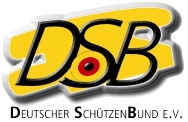 ENTRY FORMENTRY FORMENTRY FORMWC – IndividualWC – IndividualWC – IndividualPlease return by 18th May 2023Please return by 18th May 2023Please return by 18th May 2023Please return by 18th May 2023to WC Organizerto WC Organizerto WC Organizerto WC Organizername of federation:name of federation:Banquet:E-mail : reiner.luetzenkirchen@gmx.deE-mail : reiner.luetzenkirchen@gmx.deE-mail : reiner.luetzenkirchen@gmx.deE-mail : reiner.luetzenkirchen@gmx.decontact person:contact person:phone number:E-mail : reiner.luetzenkirchen@gmx.deE-mail : reiner.luetzenkirchen@gmx.deE-mail : reiner.luetzenkirchen@gmx.deE-mail : reiner.luetzenkirchen@gmx.dee-mail address:e-mail address:E-mail : reiner.luetzenkirchen@gmx.deE-mail : reiner.luetzenkirchen@gmx.deE-mail : reiner.luetzenkirchen@gmx.deE-mail : reiner.luetzenkirchen@gmx.denoATHLETESATHLETESATHLETESATHLETESATHLETESATHLETESATHLETESdate of birthdate of birthdate of birthdate of birthcompetitionscompetitionsnofamily namefamily namefamily namefirst nameID numberID numberID numberDDMMMMYY10m30m